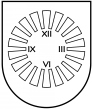 LATVIJAS  REPUBLIKA PRIEKUĻU NOVADA PAŠVALDĪBAReģistrācijas Nr. 90000057511, Cēsu prospekts 5, Priekuļi, Priekuļu pagasts, Priekuļu novads, LV-4126 www.priekuli.lv, tālr. 64107871, e-pasts: dome@priekulunovads.lvLēmumsPriekuļu novada Priekuļu pagastā2020.gada 23.jūlijā							             Nr.317										(protokols Nr.13, 13.p)Par EKO laukuma izveidošanu Priekuļu novadāPriekuļu novada dome izskata SIA “ZAAO” (turpmāk – Iesniedzējs), reģistrācijas Nr. 44103015509, 2020.gada 13. jūlija iesniegumu (Priekuļu novada pašvaldībā reģistrēts 2020. gada 13. jūlijā ar Nr.3.1-5.2/2020-2882) par EKO laukuma izveidošanu Priekuļu novadā.Izvērtējot domes rīcībā esošo informāciju un 2017.gada 13.jūnija Ministru kabineta noteikumu Nr.328 “Kritēriji un kārtība, kādā novērtē atkritumu dalītās savākšanas pakalpojuma pieejamību iedzīvotājiem” 3.3. punktā noteikto, ka “visos novados, kuros ir 8000 iedzīvotāju vai vairāk, ierīkots vismaz viens šķiroto atkritumu savākšanas laukums, kas atbilst normatīvajos aktos par atkritumu savākšanas un šķirošanas vietām noteiktajām prasībām.”Pamatojoties uz likuma “Par pašvaldībām” 15.panta 2.punktu, 41. panta 4.punktu, Priekuļu novada domes Tautsaimniecības komitejas 2020. gada 16. jūlija lēmumu (protokols Nr.7), atklāti balsojot: PAR –11 (Elīna Stapulone, Aivars Tīdemanis, Aivars Kalnietis, Dace Kalniņa, Juris Sukaruks,  Arnis Melbārdis, Jānis Ročāns, Jānis Mičulis,  Baiba Karlsberga, Mārīte Raudziņa, Normunds Kažoks), PRET –nav, ATTURAS –nav, Priekuļu novada dome nolemj:Izveidot EKO laukumu Dārza ielā 10, Priekuļi Priekuļu pagasts Priekuļu novads LV-4126.Slēgt zemes nomas līgumu ar SIA “ZAAO”.Juridiskai nodaļai sagatavot līguma projektu . Atbildīgais par lēmuma izpildi Fjodors Puņeiko.Domes priekšsēdētāja		(paraksts)					Elīna Stapulone